Local data council meeting record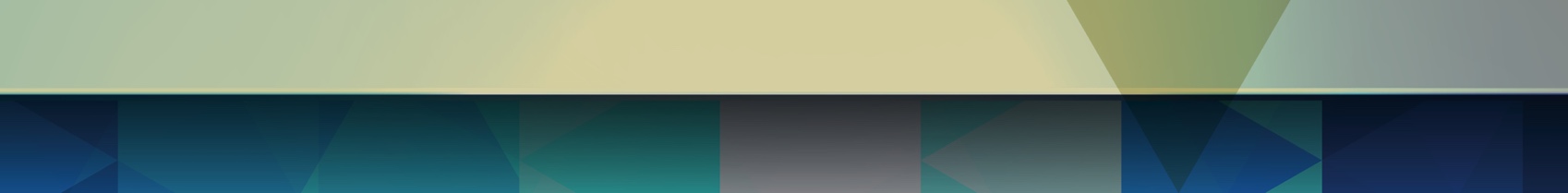 Actions summaryCCDM implementationCCDM monitoringProjects Other businessSAMPLE of measures from the core data setMeeting administrationMeeting administrationDate:Time:Chair:Chair:Minute taker:Time keeper:Apologies:Apologies:Previous minutes confirmed		 Yes		 No, record amendments :Previous minutes confirmed		 Yes		 No, record amendments :Attendees:Attendees:Documents:ListDocuments:ListActionsPerson responsibleDue dateCompleted/ carried forwardCore data setDiscussion/decision:FTE calculationDiscussion/decision:Work analysisDiscussion/decision:Variance response managementDiscussion/decision:Patient acuityDiscussion/decision:Quality patient careDiscussion/decision:Quality work environmentDiscussion/decision:Best use of health resourcesDiscussion/decision:Overview/impactDiscussion/decision:4.1 <Item>Discussion/decision:Core data set (Sample only)Core data set (Sample only)Core data set (Sample only)Core data set (Sample only)Core data set (Sample only)Core data set (Sample only)Core data set (Sample only)Core data set (Sample only)Core data set (Sample only)Core data set (Sample only)Core data set (Sample only)Core data set (Sample only)Core data set (Sample only)Core data set (Sample only)Core data set (Sample only)FOCUSMEASUREJULAUGSEPTOCTNOVDECJANFEB MARAPRMAYJUNAVG YTDPatient Acuity100% actualisationPatient AcuityHPPD within benchmarkPatient Acuity100% allocate staff screenPatient Acuity100% IRRQuality Patient CarePatient incidents = 051114637.8Quality Patient CareIncomplete care = 0Quality Patient CareVariance indicator scoringQuality Work Environment100% Posted Roster = Planned RosterQuality Work EnvironmentOvertime < 2 %Quality Work EnvironmentStaff incidents011010.6Quality Work EnvironmentStaff unplanned leave < 4%2.56732Quality Work EnvironmentCare hours variance AMQuality Work EnvironmentCare hours variance PMQuality Work EnvironmentCare hours variance NQuality Work EnvironmentNumber shifts within targetBest use of Health ResourcesBed utilisationBest use of Health Resources100% discharge before 1100Best use of Health Resources100% ED stays < 6 hoursBest use of Health ResourcesCasual use < 10%Best use of Health ResourcesNursing costs <50K485152.549.55350.8